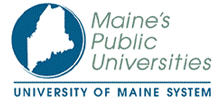 Administered by University of Maine SystemOffice of Strategic ProcurementRequest for Bid (RFB)Nvidia Solution & Professional ServicesRFB #073Issued Date:  June 11, 2020Response Deadline Date/Time:  June 15, 2020, 11:59 p.m. ESTResponse Submission Information:Submitted electronically to UMSResponses@maine.eduEmail Subject Line – RC:  Nvidia Solution & Professional Services - RFB#2020-073Response Contact Information:Strategic Sourcing Manager (SSM):  Robin CyrEmail: robin.cyr@maine.edu   Phone: (207) 621-3098Appendix A – University of Maine System Response Cover PageRFB # 2020-073Nvidia Solution & Professional ServicesThis pricing structure contained herein will remain firm for a period of 90 days from the date and time of the quote deadline date.No personnel currently employed by the University or any other University agency participated, either directly or indirectly, in any activities relating to the preparation of the Respondent’s response.No attempt has been made or will be made by the Respondent to induce any other person or firm to submit or not to submit a response.The undersigned is authorized to enter into contractual obligations on behalf of the above-named organization.  By submitting a response to a Request for Proposal, bid or other offer to do business with the University your entity understands and agrees that: The Agreement provisions in Section 1.2.1.2 of this document will not be modified and are thereby incorporated into any agreement entered into between University and your entity; that such terms and condition shall control in the event of any conflict with such agreement; and that your entity will not propose or demand any contrary terms;The above Agreement provisions in Section 1.2.1.2 of this document will govern the interpretation of such agreement notwithstanding the expression of any other term and/or condition to the contrary;Your entity agrees that the resulting Agreement will be the entire agreement between the University (including University’s employees and other End Users) and Respondent and in the event that the Respondent requires terms of use agreements or other agreements, policies or understanding, whether on an order form, invoice, website, electronic, click-through, verbal or in writing, with University’s employees or other End Users, such agreements shall be null, void and without effect, and the terms of the Agreement shall apply.  Your entity will identify at the time of submission which, if any, portion or your submitted materials are entitled to ''trade secret" exemption from disclosure under Maine's Freedom of Access Act; that failure to so identify will authorize UMS to conclude that no portions are so exempt; and that your entity will defend, indemnify and hold harmless UMS in any and all legal actions  that seek to compel UMS to disclose under Maine's Freedom of Access Act some or all of your submitted materials  and/or contract, if any, executed  between UMS and your entity.To the best of my knowledge all information provided in the enclosed response, both programmatic and financial, is complete and accurate at the time of submission.Date: ________________________________________________________________________________	______________________________________Name and Title (Printed)				Authorized SignatureAppendix B – Debarment, Performance and Non-Collusion CertificationUniversity of Maine SystemDEBARMENT, PERFORMANCE and NON-COLLUSION CERTIFICATIONRFB # 2020-073Nvidia Solution & Professional ServicesBy signing this document, I certify to the best of my knowledge and belief that the aforementioned organization, its principals and any subcontractors named in this proposal:Are not presently debarred, suspended, proposed for debarment, and declared ineligible or voluntarily excluded from bidding or working on contracts issued by any governmental agency.Have not within three years of submitting the proposal for this contract been convicted of or had a civil judgment rendered against them for:Fraud or a criminal offense in connection with obtaining, attempting to obtain, or performing a federal, state or local government transaction or contract.Violating Federal or State antitrust statutes or committing embezzlement, theft, forgery, bribery, falsification or destruction of records, making false statements, or receiving stolen property;Are not presently indicted for or otherwise criminally or civilly charged by a governmental entity (Federal, State or Local) with commission of any of the offenses enumerated in paragraph (b) of this certification; andHave not within a three (3) year period preceding this proposal had one or more federal, state or local government transactions terminated for cause or default.Have not entered into a prior understanding, agreement, or connection with any corporation, firm, or person submitting a response for the same materials, supplies, equipment, or services and this proposal is in all respects fair and without collusion or fraud. The above mentioned entities understand and agree that collusive bidding is a violation of state and federal law and can result in fines, prison sentences, and civil damage awards.Failure to provide this certification may result in the disqualification of the Respondent’s proposal, at the University’s discretion.Date: ________________________________________________________________________________	______________________________________Name and Title (Printed)				Authorized SignatureAppendix C – Required Cost Evaluation ExhibitsUniversity of Maine SystemCOST EVALUATIONRFB # 2020-073Nvidia Solution & Professional ServicesGENERAL INSTRUCTIONS:The Respondent must submit a cost response that covers the entire period of the Agreement, including any optional renewal periods.The cost response shall include the costs necessary for the Respondent to fully comply with the Agreement terms and conditions and requirements.  Note regarding total cost of ownership: This “cost” will encompass the entire solution pricing along with all products and services offered as part of the solution.Failure to provide the requested information and to follow the required cost response format provided in Appendix C may result in the exclusion of the Response from consideration, at the discretion of the University.  You can add rows and columns required to insert additional information.  If a particular cost table is not required as part of your response simply leave it blank.No costs related to the preparation of the Response for this document or to the negotiation of the Agreement with the University may be included in the Response.  Only costs to be incurred after the Agreement effective date that are specifically related to the implementation or operation of contracted services may be included.Identify all costs by year, to be charged for performing the services necessary to accomplish the objectives of this document.If there are additional options or services that are not included in the offering, they must be identified and itemized as “optional” and include a description of the product or service and the costs of the option.  All items identified in the response (including third party items required) will be considered free add-ons to the proposed solution at the prices included in this response unless expressly stated otherwise.Respondents’ are encouraged to provide additional price incentives for providing an enterprise solution, multi-year or award of multiple institutions.Pricing will be guaranteed by the vendor for the term of the Agreement.  The University will NOT seek a best and final offer (BAFO) from any Respondent in this procurement process.  All Respondents are expected to provide their best value pricing with the submission of their response. Respondents will NOT be given another opportunity to modify pricing once submitted. An MS Excel Version must be included in your final submission for all of these tables.  For a copy of the excel version, email the contact provided on the cover page of this document.INSTRUCTIONS FOR – Exhibit 1 (Table 1) – Product and Discounting StructureThe University needs to understand the associated lifecycle costs for product.Product Brief description of each item the University has determined a licensing need for.Period of Coverage is the time period the licensing and maintenance is in effect. For some items, there may be a period of coverage during the contract with separate renewal periods (e.g., annual). Please list all associated periods of coverage.Unit Price is the price per unit for the contract period, and anticipated future rates.Discount Unit Price is the discounted price per unit for the contract period, and anticipated future rates.Qty is provided to establish initial order for the Nivdia Solution.Unit Pricing – Pricing per unitDiscount Price – Discount price offered per unit.Extended Price – Calculated - Qty x Discounted Price.Discounting Structure – Provide the discounting pricing, which can be stated in a range, for future product orders.Exhibit 1 (Table 1) – Respondents will use this attachment to record all costs associated with this section.  For a copy of the excel version of Exhibit 1, email the contact provided on the cover page of this document.Table 1 – Product Pricing for Initial Order (5 Year Warranty is required for products listed)Discounting structure offered for term of the Agreement on products (range may be provided): __________INSTRUCTIONS FOR – Exhibit 1 (Table 1) – Product and Discounting StructureProfessional Services rates offered.Position Title – Position Title supporting the hourly rate notedHourly Rate – Rate of pay billed for the position title.If there are additional costs such as travel please specify the information below the table.Table 2 – Hourly Rate for Professional Services by Position TitleAdditional Information for Professional Services Stated BelowAppendix D – Master AgreementUNIVERSITY OF MAINE SYSTEMMASTER AGREEMENTThis Master Agreement (“Agreement” or “Master Agreement”) entered into this _____ day of __________, ______, by and between the University of Maine System, hereinafter referred to as the "University", and __________________________________, hereinafter referred to as "Contractor".WITNESSETH, that for and in consideration of the payments and agreements hereinafter mentioned, to be made and performed by the University, the Contractor hereby agrees with the University to provide the products and services described in this agreement, and the following Riders, hereby incorporated into this Agreement and made part of it by reference:Rider A - Specifications of Work to be PerformedRider A-1 – PricingRider B – University of Maine System Standards for Safeguarding InformationContract Amendments as requiredRequest for Bid #2020-073 Issue Date June 11, 2020 Titled Nvidia Solution & Professional ServicesContractor’s Bid in Response to Request for Bid #2020-073 Proposal Submission Date June 15, 2020 Titled Nvidia Solution & Professional ServicesWHEREAS, the University desires to enter into a contract for professional services, and the Contractor represents itself as competent and qualified to accomplish the specific requirements of this Contract to the satisfaction of the University;NOW THEREFORE, in consideration of the mutual promises contained herein, the parties hereby agree as follows:This Agreement, along with any documents identified, which are incorporated by reference, constitutes the entire Agreement between the parties, and there are no other or further written or oral understandings or agreements with respect thereto. Specifications of Work: The Contractor agrees to perform the Specifications of Work as described in Rider A, hereby incorporated by reference.  Term: This Contract shall commence on June 24, 2020 and shall terminate on June 30, 2023, unless terminated earlier as provided in this Contract with option for three (3) one (1) year upon the parities’ mutual agreement.Payment: Payment shall be made upon submittal of an electronic invoice to the University by the Contractor on a net 30 basis unless discount terms are offered.  In the event there is a discrepancy with the invoice, payment terms shall be effective starting on the date the discrepancy is resolved, for only that portion of the invoice that is disputed.  Invoices must include a purchase order number.  “Additional Products” The University will have the option to purchase additional products under this Agreement.  Termination: The Agreement may be terminated by the University in whole, or in part, whenever for any reason the University shall determine that such termination is in the best interest of the University. Any such termination shall be effected by delivery to the Contractor of a Notice of Termination specifying the extent to which performance of the Agreement is terminated and the date on which such termination becomes effective. The University shall pay all allowable costs incurred up to the effective date of termination. However, the Contractor shall not be reimbursed for any costs incurred after the effective date of termination.Obligations Upon Termination:  Any materials produced in performance of this agreement are the property of the University and shall be turned over to the University upon request.  The University shall pay the Contractor for all services performed to the effective date of termination subject to offset of sums owed by the Contractor to the University.Non-Appropriation:  Notwithstanding any other provision of this Agreement, if the University is not appropriated sufficient funds to pay for the work to be performed under this Agreement or if funds are de-appropriated, then the University is not obligated to make payment under this Agreement.   Conflict of Interest:  No officer or employee of the University shall participate in any decision relating to this contract which affects his or her personal interest in any entity in which he or she directly or indirectly has interest.  No employee of the University shall have any interest, direct or indirect, in this contract or proceeds thereof.Modification: This Contract may be modified or amended only in a writing signed by both parties.Assignment: This Contract, or any part thereof, may not be assigned, transferred or subcontracted by the Contractor without the prior written consent of the University.Applicable Law: This Contract shall be governed and interpreted according to the laws of the State of Maine.Administration: Jeffrey Letourneau shall be the University's authorized representative in all matters pertaining to the administration of the terms and conditions of this Contract. Non-Discrimination: In the execution of the contract, the Contractor shall not discriminate on the basis of race, color, religion, sex, sexual orientation, transgender status or gender expression, national origin or citizenship status, age, disability, genetic information, or veteran status and shall provide reasonable accommodations to qualified individuals with disabilities upon request. The university encourages the employment of qualified individuals with disabilities.Indemnification: The Contractor shall comply with all applicable federal, state and local laws, rules, regulations, ordinances and orders relating to the services provided under this Contract. Contractor shall indemnify, defend and hold the University, its Trustees, officers, employees, and agents, harmless from and against any and all loss, liability, claims, damages, actions, lawsuits, judgments and costs, including reasonable attorney's fees, that the University may become liable to pay or defend arising from or attributable to any acts or omissions of the Contractor, its agents, employees or subcontractors, in performing its obligations under this Contract, including, without limitation, for violation of proprietary rights, copyrights, or rights of privacy, arising out of a publication, translation, reproduction, delivery, performance, use or disposition of any data furnished under the Contract or based on any libelous or other unlawful matter contained in such data.Contract Validity: In the event one or more clauses of this Contract are declared invalid, void, unenforceable or illegal, that shall not affect the validity of the remaining portions of this Contract.Independent Contractor: Contractor is an independent contractor of the University, not a partner, agent or joint venture of the University and neither Party shall hold itself out contrary to these terms by advertising or otherwise, nor shall either party be bound by any representation, act or omission whatsoever of the other. For U.S. entities, Contractor, its employees and subcontractors if any, is/are independent contractors for whom no Federal or State Income Tax will be deducted by the University, and for whom no retirement benefits, social security benefits, group health or life insurance, vacation and sick leave, Worker's Compensation and similar benefits available to University's employees will accrue. The parties further understand that annual information returns as required by the Internal Revenue Code and Maine Income Tax Law will be filed by the University with copies sent to Contractor. Contractor will be responsible for compliance with all applicable laws, rules and regulations involving but not limited to, employment, labor, Workers Compensation, hours of work, working conditions, payment of wages, and payment of taxes, such as unemployment, social security and other payroll taxes, including other applicable contributions from such persons when required by law.Intellectual Property: Any information and/or materials, finished or unfinished, produced in performance of this Contract, and all of the rights pertaining thereto, are the property of the University and shall be turned over to the University upon request.Entire Contract: This Contract sets forth the entire agreement between the parties on the subject matter hereof and replaces and supersedes all prior agreements on the subject, whether oral or written, express or implied. This Contract is the entire agreement between the University (including University’s employees and other End Users) and Contractor. In the event that Contractor enters into terms of use agreements or other agreements, policies or understandings, whether on Contractor's purchase order, website, electronic, click-through, verbal or in writing, with University’s employees or other End Users, such agreements shall be null, void and without effect, and the terms of this Contract shall apply.  University will not be bound to any other terms and conditions set forth in any documents, agreements or policies posted on Contractor's website unless such terms and conditions are set forth in this Contract.  Contractor may not unilaterally change any term or condition of this Contract.Licensing: Contractor shall secure in its name and at its expense all federal, state, and local licenses and permits required for operation under this Contract. Contractor shall provide proof of such licensure or permit to the University prior to commencing work under this Contract.Record Keeping, Audit and Inspection of Records: The Contractor shall maintain books, records and other compilations of data pertaining to the requirements of the Contract to the extent and in such detail as shall properly substantiate claims for payment under the Contract.  All such records shall be kept for a period of seven years or for such longer period as specified herein.  All retention periods start on the first day after the final payment of the Contract.  If any litigation, claim, negotiation, audit or other action involving the records is commenced prior to the expiration of the applicable retention period, all records shall be retained until completion of the action and resolution of all issues resulting therefrom, or until the end of the applicable retention period, whichever is later.  The University, the grantor agency (if any), or any of their authorized representatives shall have the right at reasonable times and upon reasonable notice, to examine and copy the books, records and other compilations of data of the Contractor pertaining to this Contract.  Such access shall include on-site audits.Publicity, Publication, Reproduction and use of Contract’s Products or Materials: Unless otherwise provided by law or the University, title and possession of all data, reports, programs, software, equipment, furnishings and any other documentation or product paid for with University funds shall vest with the University.  The Contractor shall at all times obtain the prior written approval of the University before it, any of its officers, agents, employees or subcontractors, either during or after termination of the Contract, makes any statement bearing on the work performed or data collected under this Contract to the press or issues any material for publication through any medium of communication.  If the Contractor or any of its subcontractors publishes a work dealing with any aspect of performance under the Contract, or of the results and accomplishments attained in such performance, the University shall have a royalty free, non-exclusive and irrevocable license to reproduce, publish or otherwise use and to authorize others to use the publication.Confidentiality: The contractor shall comply with all laws and regulations relating to confidentiality and privacy including but not limited to any rules or regulations of the University.Force Majeure: Neither party shall be liable to the other or be deemed to be in breach of this Contract for any failure or delay in rendering performance arising out of causes beyond its reasonable control and without its fault or negligence.  Such causes may include, but are not limited to, acts of God or of a public enemy, fires, flood, epidemics, strikes, embargoes or unusually severe weather.  Dates or time of performance shall be extended to the extent of delays excused by this section provided that the party whose performance is affected notifies the other promptly of the existence and nature of such delay.Notices: Unless otherwise specified in an attachment hereto, any notice hereunder shall be in writing and addressed to the persons and addresses below.To the University:University of Maine SystemRobinson Hall46 University DriveAugusta, ME 04330Attn: Contract AdministrationTo Contractor:Company Name:  Contact Name:Address:Phone Number:Fax Number:Invoices:  Unless otherwise specified in an attachment hereto, invoices and questions regarding invoices will be directed to:University of Maine SystemAccounts PayablePO Box 533Bangor, ME 04402Phone:  	207-581-2692Fax:  	207-581-2698Email:  	UMAP@maine.eduOrder of Precedence:  In the event of any conflict among the documents in this agreement, the following order of precedence shall apply:Terms and conditions of this AgreementRider A - Specifications of Work to be PerformedRider A-1 – PricingRider B – University of Maine System Standards for Safeguarding InformationContract Amendments as requiredRequest for Bid #2020-073 Issue Date June 11, 2020 Titled Nvidia Solution & Professional ServicesContractor’s Bid in Response to Request for Bid #2020-073 Proposal Submission Date June 15, 2020  Titled Nvidia Solution & Professional ServicesMulti-Institution Capabilities University will have the option to include products and services under this Agreement to additional University institutions, this includes any additional University institutions formed during the term of this agreement, all facilities utilized by an institution including those managed and/or owned by a third party, and additional entities, such as, the University College a division of University of Maine at Augusta.  The Community College System and Maine Maritime Academy, both public higher education institutions in the state, shall be permitted to piggyback off of the University’s contract if they should so desire.  The Contractor agrees to further provide the products and services, with all the same terms and conditions applicable, to these additional entities.SignaturesPer University policy, “Any contract or agreement for services that will, or may, result in the expenditure by the University of $50,000 or more must be approved in writing by the Chief Procurement Officer, or designee, and if it is not approved, valid or effective until such written approval is granted.”  Chief Financial Officer approval is required of any University of Maine System agreement of $50,000 or more, and it is not approved, valid or effective until such written approval is granted.Chief Business Officer approval is required of any campus specific agreement of $50,000 or more, and it is not approved, valid or effective until such written approval is granted.BY: ________________________________		BY: ________________________________Title:  					      	Title:  ________________________________         Chief Procurement Officer or designee		      Chief Financial/Business Officer or designeeDate:  ______________________________		Date:  ______________________________RIDER ASPECIFICATIONS OF WORK TO BE PERFORMEDThe Contractor agrees to the Specifications of Work to be Performed as follows: INTENT AND PURPOSEThe University of Maine System is sought bids specific to the Nvidia products and professional services to support University of Maine System Office. Additional Scope: The Contractor shall permit product and services not covered herein to be added by mutual agreement, without voiding the provisions of the existing contract. The Contractor, for additional consideration, shall furnish additional such products and services to the University.PRICING:  Refer to RIDER A-1.  Hourly rates for professional services and discounting structure will be valid for the term of the Agreement.PERFORMANCE TERMS AND CONDITIONSEmployees: The Contractor shall employ only competent and satisfactory personnel and shall provide a sufficient number of employees to perform the required services efficiently and in a manner satisfactory to the University. If the University Contract Administrator notifies the Contractor in writing that any person employed on this Contract is incompetent, disorderly, or otherwise unsatisfactory, such person shall not again be utilized in the execution of this Contract without the prior written consent of the Contract Administrator.Business and Performance Reviews: Recognizing that successful performance of this contract is dependent on favorable response, the Contractor shall meet at least quarterly with the Contract Administrator or designee for a business and performance review to evaluate operations and make necessary adjustments. These meetings will normally be conducted electronically but shall be face-to-face on demand. As part of these reviews, the University reserves the right to review equipment specifications quarterly and update equipment specifications accordingly. Contractor shall provide a single point of contact (i.e., relationship manager) and shall notify University in writing and in advance whenever there is a change to that single point of contact.Campus Visits: The Contractor agrees to maintain good relations with the University. The Contractor shall make campus visits “as needed” on three days’ notice. The Contractor will coordinate campus visits with the University Services Information and Technology Department to ensure proper communication and sharing of information related to customer projects. Toll-Free Access: The Contractor shall provide to the University, toll-free telephone access to technical support. The University prefers a unique toll-free telephone number just for the University. The Contractor shall provide an escalated support feature to ensure that unresolved support issues can be elevated to upper level management.RIDER A-1PRICINGTable 1 – Product Pricing for Initial Order (5 Year Warranty for products listed)Discounting structure offered for term of the Agreement on products (range may be provided): __________Table 2 – Hourly Rate for Professional Services by Position TitleAdditional Information for Professional Services Stated BelowRIDER BUNIVERSITY OF MAINE SYSTEMSTANDARDS FOR SAFEGUARDING INFORMATIONThis Attachment addresses the Contractor’s responsibility for safeguarding Compliant Data and Business Sensitive Information consistent with the University of Maine System’s Information Security Policy and Standards. (infosecurity.maine.edu) Compliant Data is defined as data that the University needs to protect in accordance with statute, contract, law or agreement. Examples include Family Educational Rights and Privacy Act (FERPA), Health Insurance Portability and Accountability Act (HIPAA), Gramm-Leach-Bliley Act (GLBA), Maine Notice of Risk to Personal Data Act, and the Payment Card Industry Data Security Standards (PCI-DSS).Business Sensitive Information is defined as data which is not subject to statutory or contractual obligations but where the compromise or exposure of the information could result in damage or loss to the University.Standards for Safeguarding Information: The Contractor agrees to implement reasonable and appropriate security measures to protect all systems that transmit, store or process Compliant Data and Business Sensitive Information  or personally identifiable information from Compliant Data and Business Sensitive Information furnished by the University, or collected by the Contractor on behalf of the University, against loss of data, unauthorized use or disclosure, and take measures to adequately protect against unauthorized access and malware in the course of this engagement.Compliant Data and Business Sensitive Information may include, but is not limited to names, addresses, phone numbers, financial information, bank account and credit card numbers, other employee and student personal information (including their academic record, etc.), Driver’s License and Social Security numbers, in both paper and electronic format.If information pertaining to student educational records is accessed, transferred, stored or processed by Contractor; Contractor shall protect such data in accordance with FERPA.If information pertaining to protected health information is accessed, used, collected, transferred, stored or processed by Contractor; Contractor shall protect such data in accordance with HIPAA and Contractor shall sign and adhere to a Business Associate Agreement.  If Contractor engages in electronic commerce on behalf of the University or cardholder data relating to University activities is accessed, transferred, stored or processed by Contractor; Contractor shall protect such data in accordance with current PCI-DSS guidelines.If information pertaining to protected “Customer Financial Information” is accessed, transferred, stored or processed by Contractor; Contractor shall protect such data in accordance with GLBA.   Prohibition of Unauthorized Use or Disclosure of Information: Contractor agrees to hold all information in strict confidence. Contractor shall not use or disclose information received from, or created or received by, Contractor on behalf of the University except as permitted or required by this Agreement, as required by law, or as otherwise authorized in writing by the University.Return or Destruction of Compliant or Business Sensitive Information:Except as provided in Section 3(B), upon termination, cancellation, or expiration of the Agreement, for any reason, Contractor shall cease and desist all uses and disclosures of Compliant Data or Business Sensitive Information and shall immediately return or destroy (if the University gives written permission to destroy) in a reasonable manner all such information received from the University, or created or received by Contractor on behalf of the University, provided, however, that Contractor shall reasonably cooperate with the University to ensure that no original information records are destroyed. This provision shall apply to information that is in the possession of subcontractors or agents of Contractor. Contractor shall retain no copies of University information, including any compilations derived from and allowing identification of any individual’s confidential information. Except as provided in Section 3(B), Contractor shall return (or destroy) information within 30 days after termination, cancellation, or expiration of this Agreement. In the event that Contractor determines that returning or destroying any such information is infeasible, Contractor shall provide to University notification of the conditions that make return or destruction infeasible.  Upon mutual agreement of the Parties that return or destruction of such information is infeasible, Contractor shall extend the protections of this Agreement to such information and limit further uses and disclosures of such information to those purposes that make the return or destruction infeasible, for so long as Contractor maintains such information.Contractor shall wipe or securely delete Compliant Data or Business Sensitive Information and personally identifiable information furnished by the University from storage media when no longer needed. Measures taken shall be commensurate with the standard for “clearing” as specified in the National Institute of Standards and Technology (NIST) Special Publication SP800-88: Guidelines for Media Sanitization, prior to disposal or reuse.               Term and Termination:This Attachment shall take effect upon execution and shall be in effect commensurate with the term of the AgreementSubcontractors and Agents: If Contractor provides any Compliant Data or Business Sensitive Information received from the University, or created or received by Contractor on behalf of the University, to a subcontractor or agent, the Contractor shall require such subcontractor or agent to agree to the same restrictions and conditions as are imposed on Contractor by this Agreement.Contractor shall control access to University data: All Contractor employees shall be adequately screened, commensurate with the sensitivity of their jobs. Contractor agrees to limit employee access to data on a need-to-know basis. Contractor shall impose a disciplinary process for employees not following privacy procedures.  Contractor shall have a process to remove access to University data immediately upon termination or re-assignment of an employee by the Contractor.Unless otherwise stated in the agreement, all Compliant Data or Business Sensitive Information is the property of the University and shall be turned over to the University upon request.Contractor shall not amend or replace University-owned hardware, software or data without prior authorization of the University.If mobile devices are used in the performance of this Agreement to access University Compliant Data or Business Sensitive Information, Contractor shall install and activate authentication and encryption capabilities on each mobile device in use.  Reporting of Unauthorized Disclosures or Misuse of Information: Contractor shall report to the University any use or disclosure of Compliant Data or Business Sensitive Information not authorized by this Agreement or in writing by the University. Contractor shall make the report to the University not more than one (1) business day after Contractor learns of such use or disclosure. Contractor’s report shall identify; (i) the nature of the unauthorized use or disclosure, (ii) the information used or disclosed, (iii) who made the unauthorized use or received the unauthorized disclosure, (iv) what Contractor has done or shall do to mitigate the effects of the unauthorized use or disclosure, and (v) what corrective action Contractor has taken or shall take to prevent future similar unauthorized use or disclosure. Contractor shall provide such other information, including a written report, as reasonably requested by the University. Contractor shall keep University informed on the progress of each step of the incident response. Contractor shall indemnify and hold University harmless from all liabilities, costs and damages arising out of or in any manner connected with the security breach or unauthorized use or disclosure by Contractor of any University Compliant Data or Business Sensitive Information.  Contractor shall mitigate, to the extent practicable, any harmful effect that is known to Contractor of a security breach or use or disclosure of Compliant Data or Business Sensitive Information by Contractor in violation of the requirements of this Agreement. In addition to the rights of the Parties established by this Agreement, if the University reasonably determines in good faith that Contractor has materially breached any of its obligations, the University, in its sole discretion, shall have the right to:Inspect the data that has not been safeguarded and thus has resulted in the material breach, and/orRequire Contractor to submit a plan of monitoring and reporting, as the University may determine necessary to maintain compliance with this Agreement; and/or Terminate the Agreement immediately.Survival: The respective rights and obligations of Contractor under Section 12 of the Agreement or Section 3 of this Attachment shall survive the termination of this Agreement.Contractor Hosted Data: If Contractor hosts University Compliant Data or Business Sensitive Data, in or on Contractor facilities, the following clauses apply.Contactor computers that host University Compliant Data or Business Sensitive Information shall be housed in secure areas that have adequate walls and entry control such as a card controlled entry or staffed reception desk. Only authorized personnel shall be allowed to enter and visitor entry will be strictly controlled.Contractor shall design and apply physical protection against damage from fire, flood, earthquake, explosion, civil unrest, and other forms of natural or man-made disasters. Contractor shall protect hosted systems with Uninterruptible Power Supply (UPS) devices sufficient to meet business continuity requirements.Contractor shall backup systems or media stored at a separate location with incremental back-ups at least daily and full back-ups at least weekly. Incremental and full back-ups shall be retained for 15 days and 45 days respectively. Contractor shall test restore procedures not less than once per year. Contractor shall provide for reasonable and adequate protection on its network and system to include firewall and intrusion detection/prevention.Contractor shall use strong encryption and certificate-based authentication on any server hosting on-line and e-commerce transactions with the University to ensure the confidentiality and non-repudiation of the transaction while crossing networks.The installation or modification of software on systems containing University Compliant Data or Business Sensitive Information shall be subject to formal change management procedures and segregation of duties requirements.Contractor who hosts University Compliant Data or Business Sensitive Information shall engage an independent third-party auditor to evaluate the information security controls not less than every two (2) years. Such evaluations shall be made available to the University upon request. Contractor shall require strong passwords for any user accessing personally identifiable information or data covered under law, regulation, or standard such as HIPAA, FERPA, or PCI.  Strong passwords shall be at least eight characters long; contain at least one upper and one lower case alphabetic characters; and contain at least one numeric or special character.If the Contractor provides system development, Compliant Data or Business Sensitive Information shall not be used in the development or test environments.  Records that contain these types of data elements may be used if that data is first de-identified, masked or altered so that the original value is not recoverable. For programs that process University data, initial implementation as well as applied updates and modifications must be produced from specifically authorized and trusted program source libraries and personnel. Contractor shall provide documentation of a risk assessment of new system development or changes to a system.Organization Name:Chief Executive – Name/Title:Telephone:Fax:  Email:Headquarters Street Address:Headquarters City/State/Zip:Lead Point of Contact for Quote – Name/Title:Telephone:Fax:  Email:Street Address:City/State/Zip:#ProductQtyUnit PriceDiscount PriceExtended Price1DGX A100 System 8 x 40GB GPUs Svcs P3687Nvidia Corporation: DGXA-2530A+P2EDI0012Mandatory Installation DGX A100 SvcsNvidia Corporation: 718-A100I2+P2CMI0013DGX A100 Support EDU 5YR SvcsNvidia Corporation: 718-A10000+P2EDI601TotalTotalTotalTotalInstallation Services4Professional Services Include Travel and related expensesTotalTotalTotalTotal#Position TitleHourly RateFOR THE UNIVERSITY OF MAINE SYSTEM:BY:  						                           (signature)Name:___________________________                           (print or type)Title:  						Address:  					Telephone:  					Fax:  						Date:  						FOR THE CONTRACTOR:LEGAL NAME:  				BY:  						                        (signature)Name:  					                       (print or type)Title:  						Address:  					Telephone:  					Fax:  						Date:  						Tax ID #:  					#ProductQtyUnit PriceDiscount PriceExtended Price1DGX A100 System 8 x 40GB GPUs Svcs P3687Nvidia Corporation: DGXA-2530A+P2EDI0012Mandatory Installation DGX A100 SvcsNvidia Corporation: 718-A100I2+P2CMI0013DGX A100 Support EDU 5YR SvcsNvidia Corporation: 718-A10000+P2EDI601TotalTotalTotalTotalInstallation Services4Professional Services Include Travel and related expensesTotalTotalTotalTotal#Position TitleHourly Rate